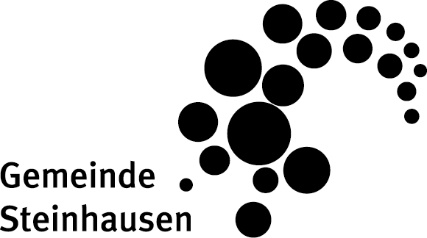 Rechtsgrundlagen:Verordnung über die Aufnahme von Pflegekindern (Pflegekinderverordnung, PAVO; 
SR 211.222.338); Stand 1. Januar 2013Gesetz über die familienergänzende Kinderbetreuung (Kinderbetreuungsgesetz; BGS 213.4); Stand 1. Januar 2013Verordnung zum Gesetz über die familienergänzende Kinderbetreuung (Kinderbetreuungs-verordnung, KiBeV; BGS 213.42) mit Anhang (BGS 213.42-A1); Stand 1. Januar 2013Bitte Gesuch mit den Beilagen einreichen an:Gemeinde SteinhausenSoziales und GesundheitKoordinationsstelle familienergänzende KinderbetreuungPostfach 1646312 SteinhausenHinweis: Bitte beachten Sie, dass für die Prüfung des Gesuchs mit einer Bearbeitungszeit von mindestens 5 Monate ab Vorliegen der vollständigen Unterlagen gerechnet werden muss.Soziales und GesundheitGesuch um Bewilligung einer KinderbetreuungseinrichtungGesuch um Bewilligung einer KinderbetreuungseinrichtungAngaben zum AngebotAngaben zum AngebotName des AngebotsStandortadresse: Strasse, PLZ, OrtTelefon / MailadresseWebsiteGeplantes EröffnungsdatumName gesuchstellende PersonFunktionTelefon / MailadresseAngaben zur TrägerschaftAngaben zur TrägerschaftName der TrägerschaftPostadresse: Strasse, PLZ, OrtTelefon / MailadresseGründungsjahrRechtsform und ZweckFührungspersonAngaben zur Leitung des AngebotsAngaben zur Leitung des AngebotsVorname / NameWohnadresse: Strasse, PLZ, OrtTelefon / MailadresseGeburtsdatumArbeitspensumAusbildungsabschlussLeitungsausbildungStellenantrittAngaben zur Co-Leitung des AngebotsAngaben zur Co-Leitung des AngebotsVorname / NameWohnadresse: Strasse, PLZ, OrtTelefon / MailadresseGeburtsdatumArbeitspensumAusbildungsabschlussLeitungsausbildungStellenantrittKurzbeschreibung des AngebotsKurzbeschreibung des AngebotsZweckZielgruppeGruppengrössePlätzePersonalRäumeBetriebsspracheÖffnungszeiten / FerienBetriebstage pro JahrAngaben zur Finanzierung des AngebotsAngaben zur Finanzierung des AngebotsFinanzierungElternbeiträgeAngaben zur Hygiene und Sicherheit des AngebotsAngaben zur Hygiene und Sicherheit des AngebotsBauvorschriftenBrandschutzÄrztliche VersorgungErnährungHygieneVersicherungenBestätigung der Richtigkeit der AngabenBestätigung der Richtigkeit der AngabenBestätigung der Richtigkeit der AngabenBestätigung der Richtigkeit der AngabenOrt und DatumOrt und DatumOrt und DatumUnterschrift der LeitungOrt und DatumOrt und DatumOrt und DatumUnterschrift der TrägerschaftBeilagen (Bitte ankreuzen, welche Dokumente mitgeschickt werden.)Beilagen (Bitte ankreuzen, welche Dokumente mitgeschickt werden.)Beilagen (Bitte ankreuzen, welche Dokumente mitgeschickt werden.)Beilagen (Bitte ankreuzen, welche Dokumente mitgeschickt werden.)BetriebsorganisationStatuten oder StiftungsurkundeStatuten oder StiftungsurkundeBetriebsorganisationEintrag ins HandelsregisterEintrag ins HandelsregisterBetriebsorganisationJahresbericht (bei bestehenden Kindertagesstätten)Jahresbericht (bei bestehenden Kindertagesstätten)BetriebsorganisationLeitbildLeitbildBetriebsorganisationOrganigrammOrganigrammBetriebsorganisationOrganisationsreglement / BetriebskonzeptOrganisationsreglement / BetriebskonzeptBetriebsorganisationBetriebsreglement mit Angaben zur Zielgruppe der EinrichtungBetriebsreglement mit Angaben zur Zielgruppe der EinrichtungBetriebsorganisationPädagogisches KonzeptPädagogisches KonzeptBetriebsorganisationVerzeichnis der betreuten oder angemeldeten KinderVerzeichnis der betreuten oder angemeldeten KinderBetriebsorganisationBelegungsplan (Anwesenheit der Kinder)Belegungsplan (Anwesenheit der Kinder)FinanzierungBudgetBudgetFinanzierungFinanzierungsplan oder Businessplan (bei neuen Einrichtungen)Finanzierungsplan oder Businessplan (bei neuen Einrichtungen)FinanzierungLetzte Jahresrechnung (bei bestehenden Einrichtungen)Letzte Jahresrechnung (bei bestehenden Einrichtungen)FinanzierungElternbeitragsreglement oder TarifordnungElternbeitragsreglement oder TarifordnungFinanzierungEvtl. BetreibungsregisterauszugEvtl. BetreibungsregisterauszugFinanzierungEvtl. Leistungsvereinbarung mit PrivatenEvtl. Leistungsvereinbarung mit PrivatenPersonalStellenplan aller Betreuungs- und Leitungspersonen mit Ausbildungsabschluss, Pensum und FunktionStellenplan aller Betreuungs- und Leitungspersonen mit Ausbildungsabschluss, Pensum und FunktionPersonalPersonaleinsatzplan (bei bestehenden Kindertagesstätten)Personaleinsatzplan (bei bestehenden Kindertagesstätten)PersonalDiplome Aus- und Weiterbildung Leitungs- und BetreuungspersonenDiplome Aus- und Weiterbildung Leitungs- und BetreuungspersonenPersonalLebenslauf LeitungspersonLebenslauf LeitungspersonPersonalEvtl. Auszug StrafregisterEvtl. Auszug StrafregisterPersonalEvtl. Ärztliches ZeugnisEvtl. Ärztliches ZeugnisRäumePläne Innen- und Aussenräume mit Angaben zur Grösse, Funktion und Ausstattung der RäumePläne Innen- und Aussenräume mit Angaben zur Grösse, Funktion und Ausstattung der RäumeRäumeKopie Baubewilligung (bei Neu- und Umbauten oder Umnutzung)Kopie Baubewilligung (bei Neu- und Umbauten oder Umnutzung)Hygiene und SicherheitNotfallkonzeptNotfallkonzeptHygiene und SicherheitHygienekonzeptHygienekonzeptHygiene und SicherheitErnährungskonzeptErnährungskonzeptHygiene und SicherheitMenüpläne (bei bestehenden Einrichtungen)Menüpläne (bei bestehenden Einrichtungen)Hygiene und SicherheitKopie der Meldung an die amtliche LebensmittelkontrolleKopie der Meldung an die amtliche LebensmittelkontrolleHygiene und SicherheitKopie Bericht amtliche LebensmittelkontrolleKopie Bericht amtliche LebensmittelkontrolleHygiene und SicherheitKopie BrandschutzbewilligungKopie BrandschutzbewilligungHygiene und SicherheitKopie Bericht FeuerschauKopie Bericht FeuerschauHygiene und SicherheitBestätigung verantwortliche Ärztin / verantwortlicher ArztBestätigung verantwortliche Ärztin / verantwortlicher ArztHygiene und SicherheitKopien VersicherungspolicenKopien Versicherungspolicen